令和２年度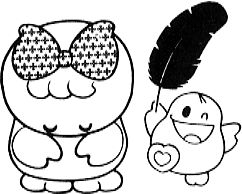 赤い羽根共同募金運動の報告　＜赤い羽根募金、歳末たすけあい運動＞　　　　　　　　　　　　　　　　　　　　　　　      富士市社会福祉協議会会長富士市共同募金委員会委員長  井出 哲夫本年度も、赤い羽根共同募金運動につきましては、地域のみなさまの温かいご支援、ご協力により、大変多くの募金をお寄せいただくことができました。誠にありがとうございました。    また、この運動にご支援をいただいた団体、学校、事業所のみなさまにも心より感謝申し上げます。ここに、お礼をかねてご報告させていただきます。<赤い羽根募金>　　　　　　　　　　　　　　　　　　　　　　　　　　　　　　　　　　　　　　　　　（順不同、敬称略）戸別募金にご協力いただいたみなさま町内会連合会篤志法人募金にご協力いただいたみなさま　篤志のみなさま、市内事業所のみなさま、民生委員児童委員協議会職域募金にご協力いただいたみなさま富士商工会議所、コフレ・アントレード富士、富士木材株式会社、株式会社石井組、イオンタウン富士南、株式会社小林製作所、王子エフテックス労働組合東海支部、ポリプラスチックス株式会社富士工場、わかば食品株式会社、静岡銀行市内各支店、静岡中央銀行吉原支店、湖山リハビリテーション病院、加島の郷、富士見学園、富士川地域福祉センター、くすのき学園、富士市役所（中央病院、消防、上下水道、教育プラザ、環境クリーンセンター、ふじやま学園等含む）学校募金にご協力いただいたみなさま富士東高等学校、富士見中学校高等学校、看護専門学校、岩松中学校、天間小学校　街頭募金及び団体募金にご協力いただいたみなさま民生委員児童委員協議会、各校区子ども会、手をつなぐ育成会、身体障害者福祉会、国際ソロプチミスト富士、各地区福祉推進会・ふれあいいきいきサロン、各公立保育園幼稚園、各私立保育園幼稚園募金箱の設置にご協力いただいたみなさま市内郵便局、マックスバリュ東海㈱市内全店舗、イオンタウン富士南、日の出ごとう内科クリニック、アクア薬局日の出町店、森林組合、花の舞、炉ばたダイニング蔵や、オレンジポット、ホテル中島、ブランジュムッシュ、ギャラリー池田、松柏堂、名花堂、ＰｏｌｉＰｏｌｉ、金時、コスメティックスおおしば、ナルヘアー、モカンボクラブ、お茶の山﨑園、健喰倶楽部、関カメラ、牡丹苑、池田屋履物店、望月しょうえいどう、エンチョー、富士本町商店街振興組合、広見ショッピング商店会各店舗、中島酒店、障害者就労支援施設(吉原つくし、まつぼっくり、市民ふれあいバンク、鷹身工芸社、竹の子、ふじひろみ、ふじばら作業所、ふれあいショップあゆみ、ひめな、オリーブの丘)、社会福祉センター(東部市民プラザ、広見荘、田子浦荘、鷹岡市民プラザ)　街頭募金にあたってご協力いただいた店舗、事業所のみなさまクロスガーデン富士中央店(コープ)、ウエルシア富士広見店、イオンタウン富士南、　　マックスバリュ東海㈱(富士富士見台店、富士厚原店、富士川成新町店)、しずてつストア富士吉原店自動販売機設置にご協力いただいた事業所　株式会社ダスキン富士伝法支店、ジヤトコ株式会社、手をつなぐ育成会、　中央静岡ヤクルト販売株式会社、ダイドードリンコ株式会社、株式会社伊藤園、　東海ビバレッジサービス株式会社、富士地区建設事業協同組合、社会福祉センター(東部市民プラザ、広見荘、田子浦荘)　あたたかいご支援をいただき、ありがとうございました。令和２年度　　　　　　　　　　　　　　　　　　　　　　　　　　　　[職員手持ち]赤い羽根共同募金運動の報告　＜赤い羽根募金、歳末たすけあい運動＞　　　　　　　　　　　　　　　　　　　　　　　      富士市社会福祉協議会会長富士市共同募金委員会委員長  井出 哲夫本年度も、赤い羽根共同募金運動につきましては、地域のみなさまの温かいご支援、ご協力により、大変多くの募金をお寄せいただくことができました。誠にありがとうございました。    また、この運動にご支援をいただいた団体、学校、事業所のみなさまにも心より感謝申し上げます。ここに、お礼をかねてご報告させていただきます。<赤い羽根募金>　　　　　　　　　　　　　　　　　　　　　　　　　　　　　　　　　　　　　　※（　）はR元年度実績区　　　　　分募　　金　　額備　　　　　考戸　別　募　金１４，８２０，１００円町内会（各世帯）からの募金法　人　募　金３，６５４，５２５円個人や法人事業所からの募金職　域　募　金１４６，１１０円職員や従業員を通じての募金学　校　募　金１３，２１７円学校を通じての募金街頭、団体募金１，３１４，１７２円街頭募金、団体募金募金箱設置、自動販売機設置等合　　　　　計１９，９４８，１２４円区　　　　　分募　　金　　額備　　　　　考戸　別　募　金１４，８２０，１００円(14,713,100円)町内会（各世帯）からの募金法　人　募　金３，６５４，５２５円(5,931,000円)個人や法人事業所からの募金職　域　募　金１４６，１１０円(171,802円)職員や従業員を通じての募金学　校　募　金１３，２１７円(27,782円)学校を通じての募金街頭、団体募金１，３１４，１７２円(1,595,588円)街頭募金、団体募金募金箱設置、自動販売機設置等合　　　　　計１９，９４８，１２４円(22,439,272円)